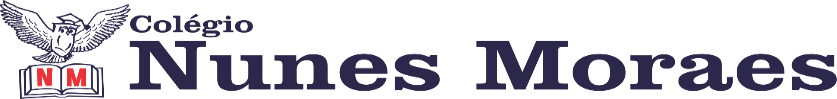 AGENDA DIÁRIA 1º ANO, 25 DE OUTUBRO1ª AULA: PORTUGUÊSATIVIDADE PREPARATÓRIA DE PORTUGUÊS2ª AULA:  NATUREZA E SOCIEDADE.CAPÍTULO 14: O CICLO DA ÁGUA.APRENDIZAGEM ESSENCIAL: CONSTRUIR NOÇÕES SOBRE O CICLO DA ÁGUA.ATIVIDADES PROPOSTAS: EXPLICAÇÕES NAS PÁGINAS: 68, 69, 70 E 71. ATIVIDADE NO LIVRO PÁGINA:73.CASA: ATIVIDADE NA PÁGINA: 72.VAMOS RELEMBRAR NAS PÁGINAS: 74 E 75.3ª AULA: MATEMÁTICACAPÍTULO 15: SÓLIDOS GEOMÉTRICOS.APRENDIZAGEM ESSENCIAL: RELACIONAR FIGURAS GEOMÉTRICAS ESPACIAIS E OBJETOS FAMILIARES DO MUNDO FÍSICO.ATIVIDADES PROPOSTAS: ABERTURA DO CAPÍTULO NAS PÁGINAS: 104 E 105.ATIVIDADE NO LIVRO PÁGINA: 106.4ª AULA: PORTUGUÊSCAPÍTULO 15: HISTÓRIAS ENCANTADORAS: O LOBO E OS SETE CABRITINHOS.APRENDIZAGEM ESSENCIAL: IDENTIFICAR A FUNÇÃO SOCIAL DE TEXTOS QUE CIRCULAM EM CAMPOS DE VIDA SOCIAL DOS QUAIS PARTICIPA COTIDIANAMENTE.ATIVIDADES PROPOSTAS: LIVRO DE LEITURA E ESCRITA PÁGINA: 41.ATÉ A PRÓXIMA AULA!